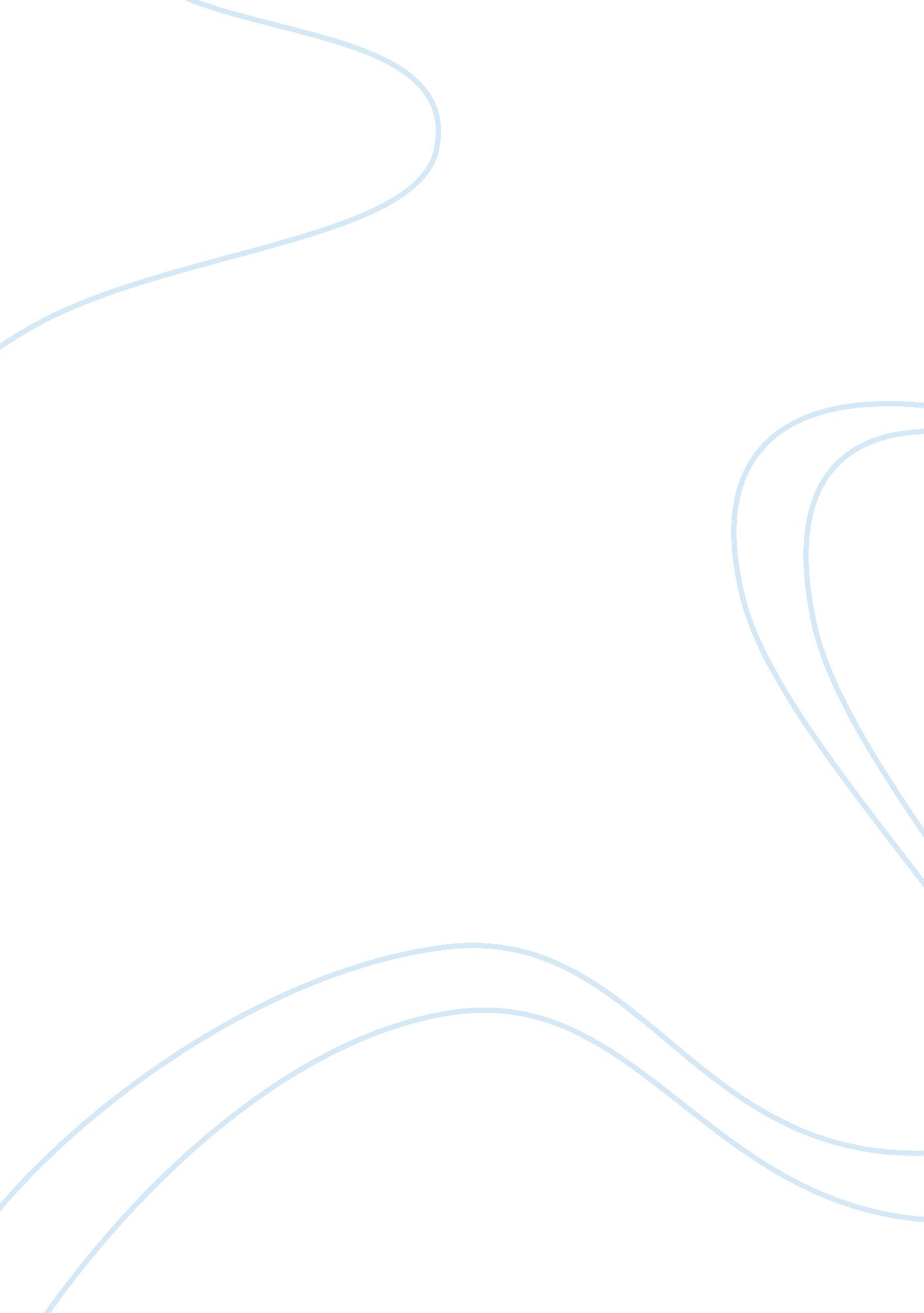 What is a field trip you would like to go on? essay sampleEntertainment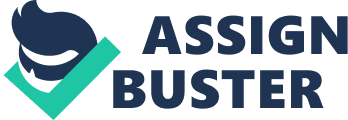 In school, I’m sure we’ve all gone on a field trip whether it’s to the zoo, museum, or amusement park. Though, we all don’t get to choose which one we want to go to. Therefore, I would say I would enjoy going to the fair as a field trip. I would because of the delectable fair food, live entertainment of all kinds, and amusing rides. If I was willing to go on a field trip to the fair, I’d defiantly like the food the most. Whether it’s on a stick, on a plate, dipped in candy, or grilled over an open fire, everyone has their favorite fair food. The fair is normally known more for cotton candy, corn dogs, and pizza, but there’s also actually a much wider variety of food to be found that I love… if you know where to look. Luckily, the food courts are located all over the place! As soon as I see one I go right too it. My orders may include fried and sugary treats like funnel cakes, hamburgers piled high, with grilled Walla Walla sweet onions, or just a fresh baked scone with butter and grape jam from Fisher Fair Scones. No matter what it is, the food at the fair will make my time here just right. Now, the live entertainment of all kinds is another thing that would make the field trip to the fair worth wild. As I walk around, there are stages large and small throughout the fairgrounds, from the 10, 000-seat stands to the small stages with bleacher seats that can fit a few dozen. During performances, there could be anything from music styles around the world, to jugglers, hypnotists, and illusionists. There may also be other pleasant entertainers like clowns and drummers, high-flying and jumping performers, and rodeos that I could participate in. I may even see a man on a unicycle, dressed as a short order cook and carrying a tray with a beverage who startles people walking near, by pretending to spill a drink on them. We would all really adore this kind of entertainment here at the fair as a field trip. Lastly, what’s a fair without rides? The rides that take up one third of the fairgrounds here are marvelous and would be the best part of the field trip for majority. There are exciting rides of all varieties, with old favorites and new thrills. I can raise my arms on The Wooden Roller Coaster, plunge up and down on Extreme Scream, or take in the fair’s atmosphere on the Ferris Wheel. Regardless of what you’re on, just sit back and enjoy the ride. All in all, I think I would enjoy going to the fair as a field trip the most. With fireworks and the feel of the cool fall air on my skin in the night sky to end it all, the mouthwatering fair food, live performances of all kinds, and fun rides are overall why I want to go here. With things like this, who wouldn’t want to go to the fair as a field trip? 